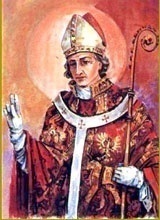 INTENCJE   MSZY   ŚWIĘTYCH3.09. – 9.09.2018INTENCJE   MSZY   ŚWIĘTYCH3.09. – 9.09.2018INTENCJE   MSZY   ŚWIĘTYCH3.09. – 9.09.2018PONIEDZIAŁEK 3.09.2018PONIEDZIAŁEK 3.09.20187.00+ Mariana Janika 3 r. śm.+ Mariana Janika 3 r. śm.PONIEDZIAŁEK 3.09.2018PONIEDZIAŁEK 3.09.20188.00O BOŻE BŁOGOSŁAWIEŃSTWO W NOWYM ROKU SZKOLNYMO BOŻE BŁOGOSŁAWIEŃSTWO W NOWYM ROKU SZKOLNYMPONIEDZIAŁEK 3.09.2018PONIEDZIAŁEK 3.09.201818.00+ Tadeusza Leśniaka 1 r. śm.+ Tadeusza Leśniaka 1 r. śm.WTOREK4.09.WTOREK4.09.7.00+ Franciszka Banasia              /pogrz./  + Franciszka Banasia              /pogrz./  WTOREK4.09.WTOREK4.09.18.00+ Stanisława Sikorę+ Stanisława SikoręŚRODA  5.09.ŚRODA  5.09.7.00+ Bronisławę i Franciszka Głuszek córkę Celinę, Wiktora Lipowieckiego+ Bronisławę i Franciszka Głuszek córkę Celinę, Wiktora LipowieckiegoŚRODA  5.09.ŚRODA  5.09.18.00+ Eugeniusza Bury 16 r. śm.+ Eugeniusza Bury 16 r. śm. CZWARTEK6.09. CZWARTEK6.09.7.00+ za dusze w czyśćcu cierpiące, Stanisławę Małysa+ za dusze w czyśćcu cierpiące, Stanisławę Małysa CZWARTEK6.09. CZWARTEK6.09.18.00+ Weronikę Pochopień zm. z rodziny+ Weronikę Pochopień zm. z rodzinyPIĄTEK7.09.PIĄTEK7.09.7.00+ Felicję  Iwaniak              /pogrz./  + Felicję  Iwaniak              /pogrz./  PIĄTEK7.09.PIĄTEK7.09.18.00O Boże błog. dla mieszkańców os. Babiarze, Kotliki, Pilarczyki / 2 ołtarz z Bożego Ciała/O Boże błog. dla mieszkańców os. Babiarze, Kotliki, Pilarczyki / 2 ołtarz z Bożego Ciała/SOBOTA8.09.SOBOTA8.09.7.00+ Tadeusza  Cacaka        /pogrz./  + Tadeusza  Cacaka        /pogrz./  SOBOTA8.09.SOBOTA8.09.18.00+ Józefa i Martę Palecznych+ Józefa i Martę Palecznych 23 NIEDZIELA ZWYKŁA9.09.2018 23 NIEDZIELA ZWYKŁA9.09.20187.30ZA PARAFIAN ZA PARAFIAN  23 NIEDZIELA ZWYKŁA9.09.2018 23 NIEDZIELA ZWYKŁA9.09.20189.30+ Władysława Janeczek 13 r. śm.+ Władysława Janeczek 13 r. śm. 23 NIEDZIELA ZWYKŁA9.09.2018 23 NIEDZIELA ZWYKŁA9.09.201811.00+ Adama Pietyrę 4 r. śm. żonę Stanisławę 7 r. śm.+ Adama Pietyrę 4 r. śm. żonę Stanisławę 7 r. śm. 23 NIEDZIELA ZWYKŁA9.09.2018 23 NIEDZIELA ZWYKŁA9.09.201816.00+ Zofię Świątek 5 r. śm. męża Wojciecha+ Zofię Świątek 5 r. śm. męża Wojciecha